Relación de esquemas bursátiles y de coberturas financierasEste Tribunal de Conciliación y Arbitraje no cuenta con registros de relaciones de esquemas bursátiles y/o de coberturas financieras.Información adicional que dispongan otras leyesEste Tribunal de Conciliación y Arbitraje no cuenta con Información adicional.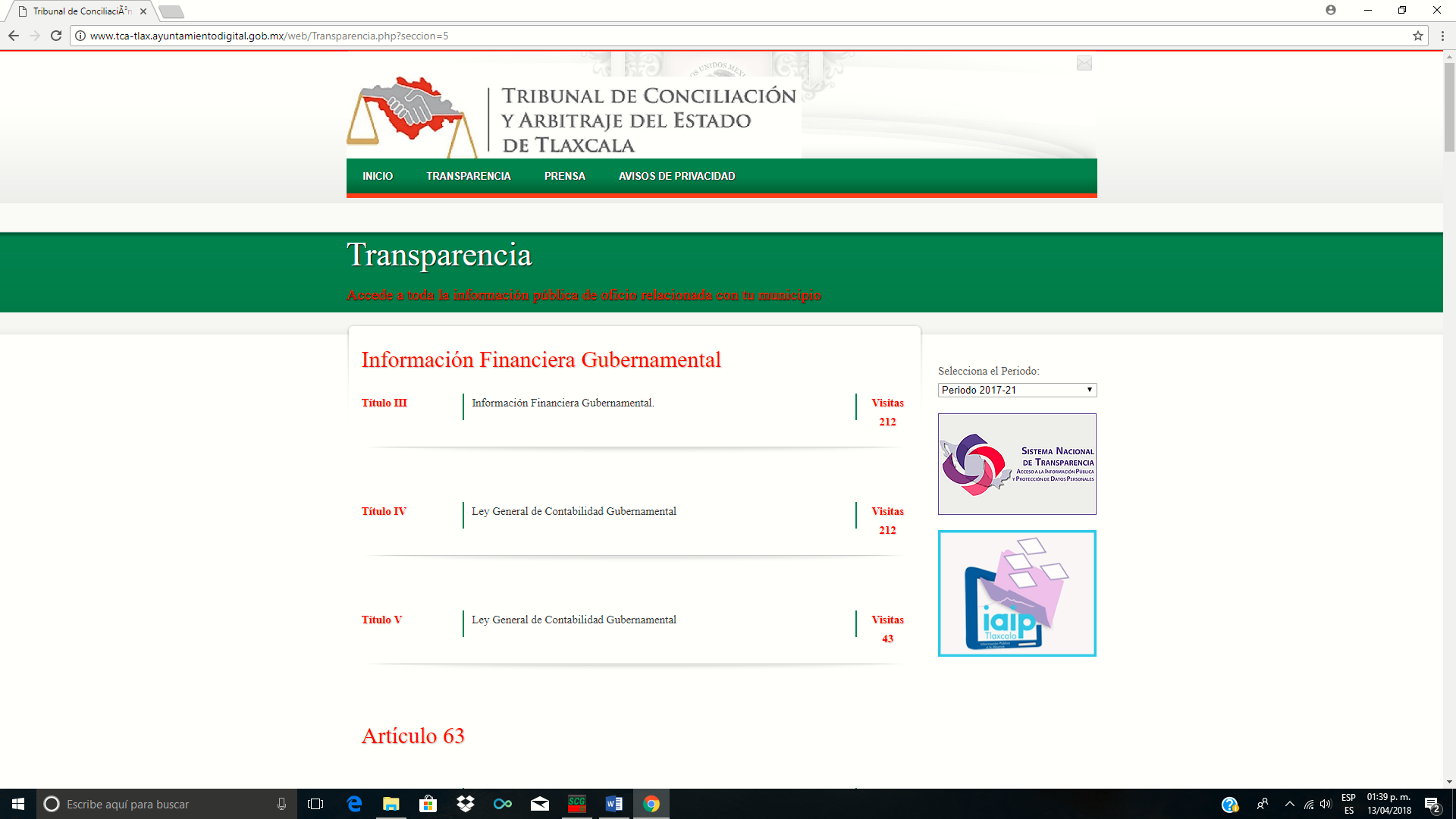 Liga de Transparenciahttp://www.tca-tlax.ayuntamientodigital.gob.mx/web/Transparencia.php?seccion=5